УЮТНЫЙ ДВОРИКПроизводство детского игрового и спортивного оборудования для детей.«Лабиринт»Для детей в возрасте от 3летПАСПОРТ ИЭ – 10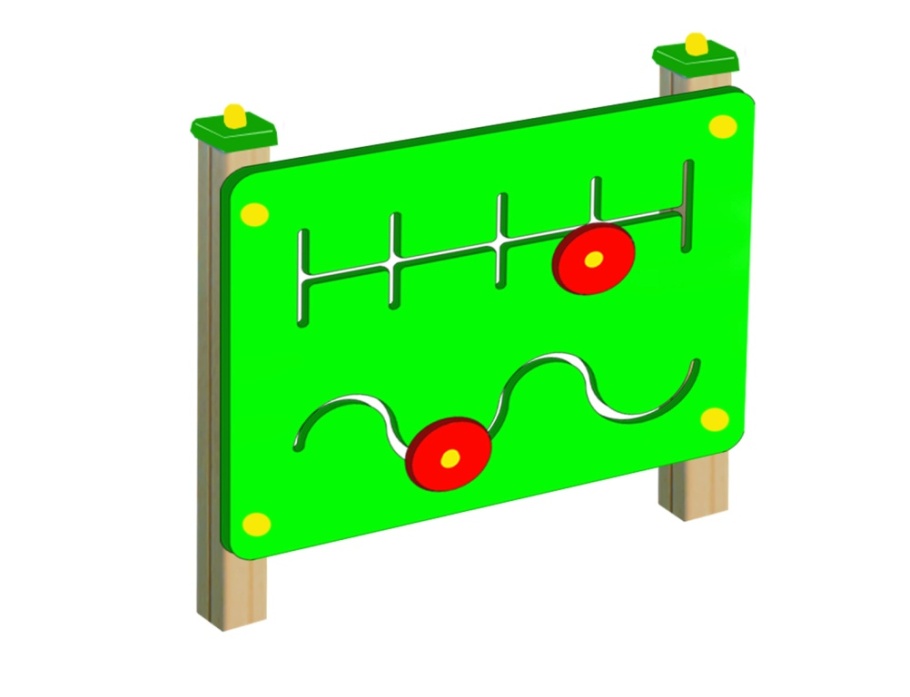 Производитель оставляет за собой право вносить изменения в конструкцию с целью улучшения характеристик продукции.456238, Россия, Челябинская областьГ. Златоусттел./факс (83513)64 30 78E-mail: zvigincev@yandex.ru, www.dvorikov.netСпасибоза приобретение продукции нашего предприятияСодержание1. Основные сведения об изделии.2. Основные технические данные.3. Свидетельство о приемке.4. Свидетельство о консервации.5. Свидетельство об упаковке.6. Гарантийные обязательства.7. Рекламации.8. Сведения о хранении.9. Сведения о консервации и расконсервации при эксплуатации.10. Учет неисправностей при эксплуатации.11. Учет технического обслуживания.12. Сведения о ремонте.13. Правила безопасной эксплуатации игрового комплекса.14. Инструкция по основные сведения об изделии. Осмотру и проверке оборудования перед началомэксплуатации.	15. Инструкция по осмотру, обслуживанию и ремонту оборудования.16. Комплектация17. Инструкция по монтажу конструкции1 Основные сведения об изделииНаименование:«Лабиринт»1.2 Предприятие Уютный Дворик, Челябинская область, г. Златоуст1.3 Заводской номер ИЭ-101.4 Дата выпуска ___________________ г1.Детское игровое оборудование предназначено  для детей  от 3-хлет  и создаетусловия:– обеспечивающие физическое развитие ребенка– развивающие координацию движений, чувство коллективизма в массовых играх.2 Основные технические данные2.1 Размеры:оборудования 900 мм * 150 мм.2.2Максимальная высота от уровня поверхности игровой площадки доверхней отметки игрового оборудования800 мм.3 Свидетельство о приемке.«Лабиринт», заводской номер ИЭ-10Соответствует ГОСТ Р 52169-2012 ипризнан годным к эксплуатации.Дата выпуска ___________ гМ.П.                        личная подпись                                              инициалы и фамилия 4 Свидетельство о консервации«Лабиринт» (ИЭ-10)наименование изделия, обозначениеЗаводской номер ИЭ-10подвергнуто консервации на предприятииУЮТНЫЙ ДВОРИК, Челябинская область,  г.Златоуст наименование предприятия, проводившего консервациюсогласно требованиям нормативных документовДата консервации_________________________________Срок консервации ________________________________             М.П.Консервацию провел______________________________личная подпись, инициалы, фамилия5 Свидетельство об упаковке«Лабиринт» (ИЭ-10)наименование изделия, обозначениеЗаводской номер ИЭ-10 упаковано на предприятии УЮТНЫЙ ДВОРИК , Челябинская область, г. Златоустнаименование предприятия, проводившего упаковкусогласно требованиям нормативных документовДата упаковки                                                                                                                                                                     М.П.Упаковку провел_________________________________________личная подпись, инициалы, фамилия6 Гарантийные обязательства         Предприятие- изготовитель гарантирует соответствие«Лабиринт», заводской номер ИЭ-10 требованиям ГОСТ Р 52169-2012 при соблюдении эксплуатант -том (владельцем) правил монтажа, эксплуатации, транспортирования и хранения.          Срок гарантии на изделие 12 месяцев со дня поставки изделияэксплуатанту (владельцу).      Производитель не несет ответственности за поломки и неисправности,обнаруженные в пределах гарантийного срока, если они произошли в следствие нарушении правил монтажа, транспортирования и хранения оборудования, нормального износа товара или его частей, неправильной его эксплуатацией, ненадлежащей эксплуатации владельцем или третьими лицами. Допускается образований естественных трещин не более 2 мм шириной на брусе, за исключением мест склеивания частей бруса.7 Рекламация     В случае обнаружения дефектов или поломок детского игрового оборудования в период гарантийного срока по вине изготовителя(поставщика) составляютсяАкт- рекламация. Акт-рекламация должен содержать:– наименование детского игрового оборудования, заводской номер и дату    выпуска;– даты получения, монтажа и ввода в эксплуатацию;– общее время работы;– сведения об имевшихся неисправностях.8 Сведения о хранении9 Сведения о консервации и расконсервации10  Учет неисправностей при эксплуатации11  Учет технического обслуживания12  Сведения о ремонте13 Правила безопасной эксплуатации игрового оборудования13.1 Лабиринт ИЭ-10 предназначен для детейот 3-хлет.13.2 Лабиринт ИЭ-10 представляет собой модульную конструкцию.13.3 Лабиринт ИЭ-10 используется на детских игровыхплощадках без постоянного наблюдения оперативным персоналом. В целяхобеспечения безопасной эксплуатации оборудования эксплуатант (владелец)должен ежедневно проводить регулярный визуальный осмотр.13.4 Если во время осмотра будут обнаружены какие-либо неполадки, то онидолжны быть немедленно устранены, а если это невозможно, то оборудованиедолжно быть закрыто для детей.13.5 На поверхности игровой площадки не должно быть постороннихпредметов, острых элементов, выступов и травмирующих включений.13.6 Материалы поверхности детской игровой площадки с низкимиударопоглащающими свойствами используют только вне области приземления.13.7 Под оборудованием игровой площадки с высотой свободного паденияболее 600 мм должно быть ударопоглащающее покрытие по всей областиприземления. При высоте свободного падения менее 600 мм в отдельных местах устраивают ударопоглащающее покрытие из дерна.14 Инструкция по осмотру и проверке оборудования перед  началом  эксплуатации        Перед началом эксплуатации детского игрового оборудования проводятвизуальный осмотр, проверяют узлы крепления и прочность конструкции. Эксплуатация разрешается только после полного отвердевания бетона.15 Инструкция по осмотру, обслуживанию и ремонту оборудованияОборудование и его элементы осматривают и обслуживают в соответствии снижеописанной инструкцией, с периодичностью установленной ниже.Контроль технического состояния оборудования и контроль соответствиятребованиям безопасности, техническое обслуживание и ремонт осуществляетэксплуатант (владелец).Результаты контроля технического состояния оборудования и контролясоответствия требованиям безопасности, технического обслуживания иремонта регистрируют в соответствующих таблицах данного паспортаоборудования, который хранится у эксплуатант (владельца).15.1 Регулярный визуальный осмотр проводится ежедневно, он позволяетобнаружить очевидные неисправности и посторонние предметы,представляющие опасности, вызванные пользованием оборудованием,климатическими условиями, актами вандализма.Мероприятия по регулярному обслуживанию оборудования включают:- проверку и подтягивание узлов крепления;- обновление окраски оборудования;- обслуживание ударопоглощающих покрытий;- смазку подшипников;- нанесение на оборудование маркировок, обозначающих требуемый уровень ударопоглощающих покрытий из сыпучих материалов;- обеспечение чистоты оборудования и покрытий (удаление битого стекла,обломков и загрязнителей);- восстановление ударопоглощающих покрытий из сыпучих материалов икорректировку их уровня;- обслуживание пространства зон безопасности15.2 Функциональный осмотр детского игрового оборудования необходимо проводить один раз в три месяца.В процессе функционального осмотра определяют:- чистоту и внешний вид поверхности игровой площадки и оборудования;- соблюдение расстояний от частей оборудования до поверхности игровойплощадки;- наличие выступающих частей фундаментов;- наличие дефектов/неисправностей элементов оборудования;- отсутствие деталей оборудования;- чрезмерный износ подвижных частей оборудования и скатов горок;- структурную целостность оборудования.Примеры неисправностей при визуальном осмотре смотреть в      ГОСТ 52301-2013.15.3 Ежегодный основной осмотр  детского игрового  оборудования проводят с периодичностью один раз в 12 месяцев. Ежегодный основной  осмотр проводит компетентный персонал.В ходе ежегодного основного осмотра определяют:- наличие гниения деревянных элементов;- наличие коррозии металлических элементов;- влияние выполненных ремонтных работ на безопасность оборудования.При обнаружении в процессе осмотра оборудования дефектов, влияющих на безопасность оборудования, дефекты немедленно устраняют. Если этоневозможно, то принимают меры, обеспечивающие невозможность пользоваться оборудованием, либо оборудование демонтируют и удаляют сигровой площадки.     После удаления оборудования оставшийся в земле фундамент также удаляют или огораживают и закрывают сверху так, чтобы участок игровой площадки был безопасным. Кроме того в процессе эксплуатации детского игрового оборудования со временем возникает потребность в проведении ремонтных работ - это:       - замену крепежных деталей;       - сварку;       - замену частей оборудования;Для обеспечения безопасности оборудования внесение изменений вконструкцию оборудования или его элементов допускается только послеконсультаций и письменного согласования с изготовителем оборудования.16Комплектация	17 Инструкция по монтажу17.1 Монтаж детского игрового оборудования может проводитьсяпредприятием- изготовителем или другими юридическими и физическимилицами, располагающими необходимой для этого материально- техническойбазой и квалификацией17.2 Установка детского игрового оборудования производится на ровнойплощадке, свободной от насаждений. Размер площадки не менее 5000х400017.3 Перед началом монтажа оборудования необходимо:– изучить документацию;– проверить комплектность согласно разделу 3 настоящего паспорта;– законсервированные поверхности должны быть расконсервированы;– при проведении монтажных работ необходимо соблюдать требованиябезопасности.17.4 Сборка детского игрового оборудования  производится согласно схемепредставленной на рисунке 1.17.5 При сборке, в избежание порчи поверхностей сопрягаемых деталейоборудования вследствие трения друг об друга, метизы предварительнозатягивать на 80-90% от их длины. Окончательную стяжку метизов иустановку заглушек на колпачки производить только после установкиоборудования на подготовленное место с бетонированием закладныхэлементов.17.6Для бетонирования закладных: подготовить яму размером 250х250х500мм. Установить конструкцию по уровню на место. Засыпать дно на 50мм щебнем фракцией 10-30. Бетонировать раствором марки М150-М200.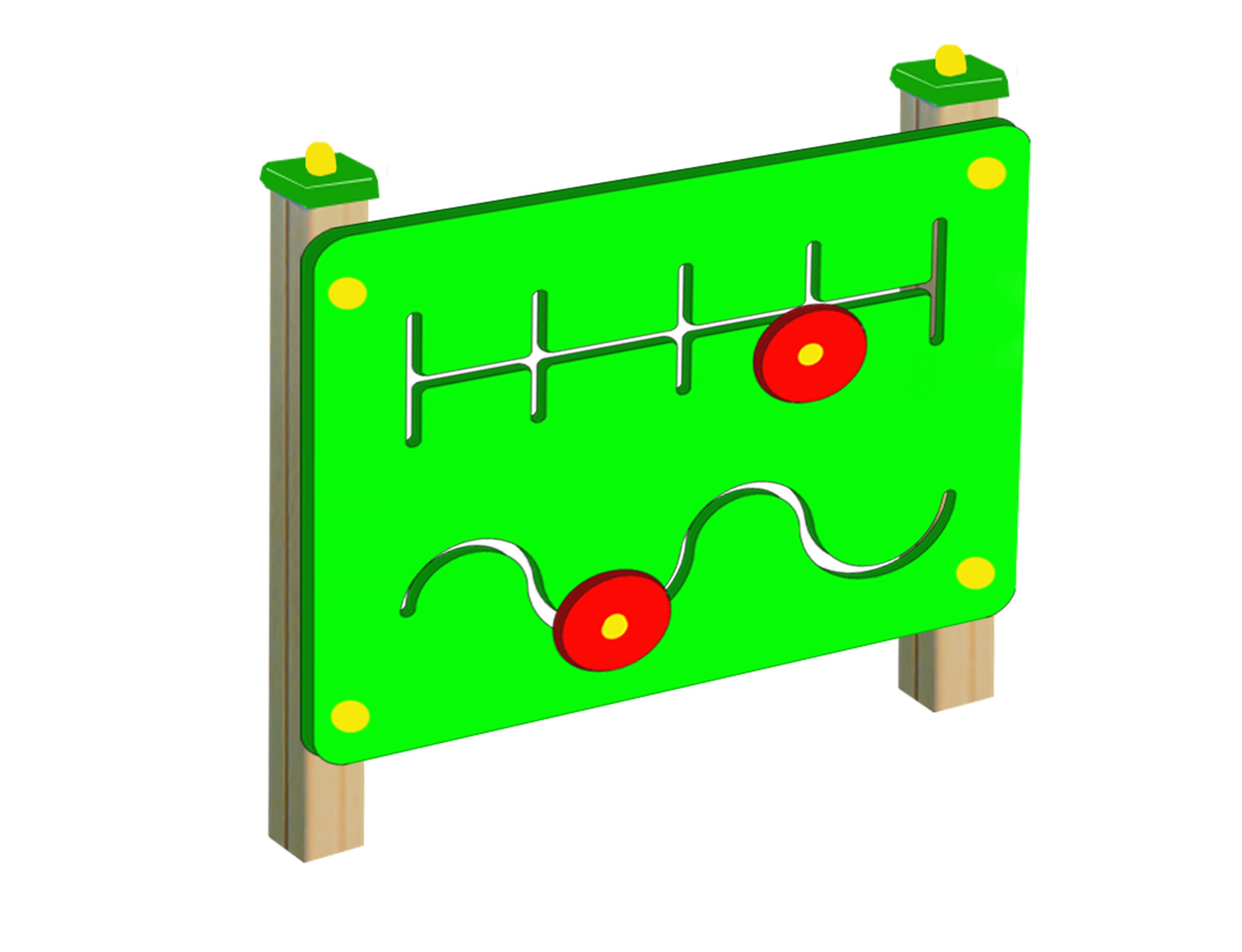 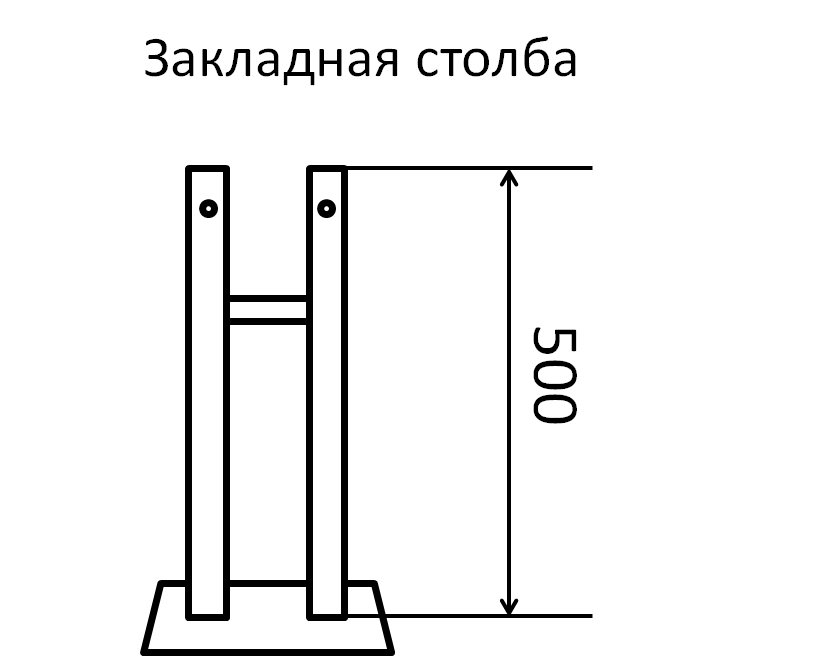 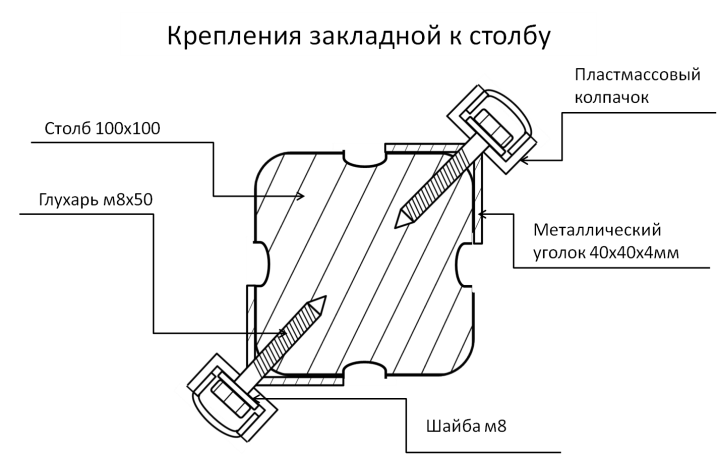 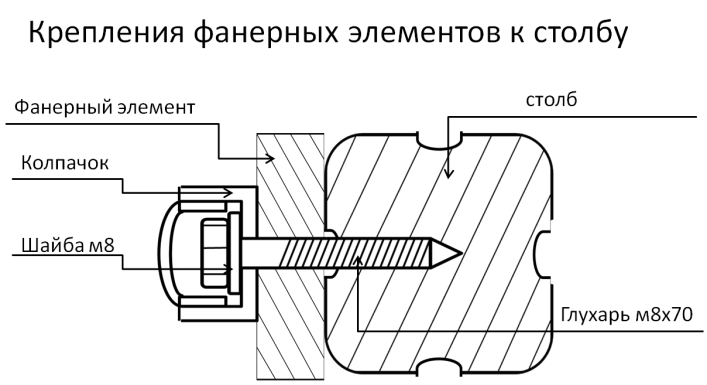 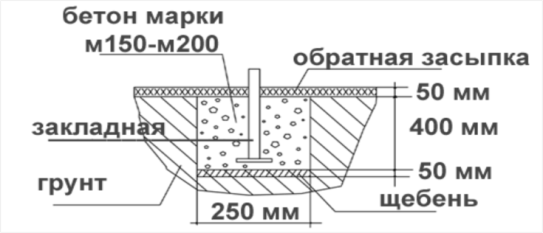 РИС 1                   ДАТА                   ДАТАУсловия храненияДолжность, фамилия,ИнициалыОтв. лицаУстановки на храненияСнятие с храненияУсловия храненияДолжность, фамилия,ИнициалыОтв. лица                   ДАТА                   ДАТАНаименование организациипроводившейконсервацию-расконсервациюДолжность, фамилия,ИнициалыОтв. лицаКонсервацииРасконсервацииНаименование организациипроводившейконсервацию-расконсервациюДолжность, фамилия,ИнициалыОтв. лицаДата отказаизделия, егосоставной частили элементаконструкцииХарактер(внешнихее проявлениенеисправности)Время работыотказавшейсоставной частиили элементаконструкции, р/чПринятые мерыпо устранениюнеисправности(Расход ЗИП),направлениеакта-рекламацииДолжность,фамилия,инициалы иподписьответственноголицаПримечаниеДатаЗамечания потехническомусостояниюНаименованиепроведенных работДолжность, фамилия,инициалы и подписьответственного лицаНаименование составнойчастиизделия илиэлементаконструкцииОснованиедляпроведенияремонта                     Дата                     ДатаВремянаработки доремонта, р/чНаименованиеорганизации,проводившей ремонтДолжность,фамилия,инициалы иподписьответственного лицаНаименование составнойчастиизделия илиэлементаконструкцииОснованиедляпроведенияремонтаПоставлено времонтВыход изремонтаВремянаработки доремонта, р/чНаименованиеорганизации,проводившей ремонтДолжность,фамилия,инициалы иподписьответственного лица№НаименованияКол-во(шт.)1Лабиринт 12Столб брус 100х100х800мм.23Металлическая закладная 2